مشروع الملحق 3 بالقرار 71: مسرد المصطلحات MOD	CL/39A3/1الملحـق ‏‎3‎‏ بالقرار ‏‎71‎ (المراجَع في بوخارست، 2022)مسرد المصطلحاتقائمة المصطلحات بجميع اللغات الرسمية الست___________________مؤتمر المندوبين المفوضين (PP-22)
بوخارست، 26 سبتمبر - 14 أكتوبر 2022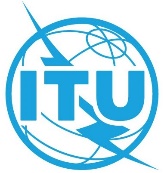 الجلسة العامةالإضافة 3
للوثيقة 39-A26 مايو 2022الأصل: بالإنكليزيةتقرير من المجلستقرير من المجلستقرير فريق العمل التابع للمجلس المعني بالخطتين
 الاستراتيجية والمالية (CWG-SFP) للفترة 2024-2027تقرير فريق العمل التابع للمجلس المعني بالخطتين
 الاستراتيجية والمالية (CWG-SFP) للفترة 2024-2027مشروع الملحق 3 بالقرار 71: مسرد المصطلحاتمشروع الملحق 3 بالقرار 71: مسرد المصطلحاتالمصطلحصيغة عمليةالأنشطةالأنشطة هي مختلف الأعمال/الخدمات من أجل تحويل الموارد (المدخلات) إلى نواتج1.العوامل التمكينيةأساليب العمل التي تمكن الاتحاد من تحقيق غاياته وأولوياته بشكل أكثر فعالية وكفاءة.الخطة الماليةتغطي الخطة المالية فترة أربع سنوات وتضع الأسس المالية التي توضع من خلالها ميزانيات فترات السنتين.توضع الخطة المالية في سياق المقرر 5 (إيرادات الاتحاد ونفقاته) الذي يحدد، من جملة أمور، مبلغ وحدة المساهمة التي وافق عليها مؤتمر المندوبين المفوضين. وهي مرتبطة بالخطة الاستراتيجية، وفقاً للقرار 71، من خلال تخصيص الموارد المالية إلى الغايات الاستراتيجية للاتحاد.المؤشراتالمؤشرات هي المعايير المستعملة في قياس تحقيق النتائج والمقاصد المحددة في إطار النتائج.المدخلاتالمدخلات هي موارد مثل الموارد المالية والبشرية والمادية والتكنولوجية، تُستعمل في الأنشطة لإنتاج النواتج.الرسالةتشير الرسالة إلى الأهداف الشاملة الرئيسية للاتحاد وفقاً للنصوص الأساسية للاتحاد.الخطة التشغيليةيعد كل مكتب الخطة التشغيلية على أساس سنوي، بالتشاور مع الفريق الاستشاري ذي الصلة، كما تعدها الأمانة العامة، وفقاً للخطتين الاستراتيجية والمالية. وتشمل الخطة التشغيلية الخطة المفصلة للسنة التالية وتوقعات فترة السنوات الثلاث التي تليها لكل قطاع وللأمانة العامة. ويستعرض المجلس الخطط التشغيلية الرباعية المتجددة ويوافق عليها.النتائجتقدم النتائج دلالة على تحقيق النتائج الرئيسية في إطار الأولويات المواضيعية. وغالباً ما تقع النتائج تحت سيطرة المنظمة جزئياً وليس كلياً.النواتجتشير النواتج إلى النتائج والمنتجات والمخرجات والخدمات النهائية الملموسة التي يحققها الاتحاد في تنفيذ الخطط التشغيلية. والنواتج هي عناصر تكاليف وتمثلها أوامر داخلية في نظام محاسبة التكاليف المطبق. ويرد تعريف النواتج وقياسها في الخطط التشغيلية لكل قطاع وللأمانة العامة1.عروض المنتجات والخدماتمجموعة منتجات وخدمات الاتحاد التي يتم تقديمها لدعم عمل الاتحاد في إطار أولوياته المواضيعية.الميزنة على أساس النتائج (RBB)الميزنة على أساس النتائج (RBB) هي عملية الميزانية البرنامجية التي: ( أ ) يوضع فيها البرنامج من أجل تحقيق مجموعة أولويات مواضيعية ونتائج محددة مسبقاً؛ (ب) تبرر النتائج المبينة فيها الموارد المطلوبة في إطار الأولويات المواضيعية؛ (ج) يقاس فيها الأداء الفعلي في تحقيق النتائج بواسطة مؤشرات للنتائج.الإدارة على أساس النتائج (RBM)الإدارة على أساس النتائج (RBM) هي نهج إدارة يوجه عمليات المنظمة ومواردها ومنتجاتها وخدماتها نحو تحقيق نتائج قابلة للقياس. وهي توفر أطر وأدوات الإدارة من أجل التخطيط الاستراتيجي وإدارة المخاطر ومراقبة الأداء وتقييمه وأنشطة التمويل على أساس النتائج المستهدفة.إطار النتائجإطار النتائج هو أداة للإدارة الاستراتيجية مستخدمة للتخطيط والمراقبة والتقييم ورفع التقارير ضمن منهجية الإدارة على أساس النتائج. فهو يوفر التسلسل اللازم لتحقيق النتائج المرجوة (سلسلة النتائج) - بدءاً من المدخلات، مروراً بالأنشطة والنواتج، المجمعة في إطار عروض المنتجات والخدمات، ووصولاً إلى النتائج - على مستوى الأولويات المواضيعية، والأثر المرجو على مستوى المقاصد والغايات الاستراتيجية للاتحاد. وهو يفسر كيف يتعين تحقيق النتائج، بما في ذلك العلاقات السببية والافتراضات والمخاطر الكامنة وراء ذلك. ويعبر إطار النتائج عن التفكير على المستوى الاستراتيجي على امتداد المنظمة بأكملها.الغايات الاستراتيجيةالغايات السامية للاتحاد التي تمكنه من تحقيق رسالته.الخطة الاستراتيجيةالخطة الاستراتيجية تحدد استراتيجية الاتحاد لفترة أربع سنوات من أجل الوفاء برسالته. وتحدد الغايات الاستراتيجية، والأولويات المواضيعية، والنتائج، وعروض المنتجات والخدمات، والعوامل التمكينية، التي تمثل خطة الاتحاد في تلك الفترة. وهي الوثيقة الرئيسية التي تجسد رؤية الاتحاد. وينبغي تنفيذ الخطة الاستراتيجية في إطار الحدود المالية التي يضعها مؤتمر المندوبين المفوضين.المخاطر الاستراتيجيةتشير المخاطر الاستراتيجية إلى حالات عدم اليقين والفرص غير المستغلة التي تؤثر على استراتيجية المنظمة وتنفيذ الاستراتيجية.إدارة المخاطر الاستراتيجية (SRM)إدارة المخاطر الاستراتيجية هي ممارسة إدارية تحدد حالات عدم اليقين والفرص غير المستغلة التي تؤثر على قدرة المنظمة على الوفاء برسالتها، وتركز العمل عليها.تحليل مواطن القوة والضَعْف والفرص والمخاطر (SWOT)دراسة تقوم بها المنظمة من أجل إيجاد مواطن القوة والضعف لديها، والمشاكل أو الفرص التي ينبغي التعامل معها. ويتشكل المختصر "SWOT" من الأحرف الأولى للكلمات "القوة" و"الضعف" و"الفرص" و"المخاطر" بالإنكليزية ("strengths"، "weaknesses"، "opportunities"، "threats").عوامل داخلية:-	مواطن القوة هي القدرات التي تتيح للمنظمة حسن الأداء - القدرات التي ينبغي الاستفادة منها.-	مواطن الضعف هي الخصائص التي تؤثر على حسن أداء المنظمة وينبغي معالجتها.عوامل خارجية:-	الفرص هي الاتجاهات والقوى والأحداث والأفكار التي يمكن للمنظمة الاستفادة منها.-	المخاطر هي أحداث محتملة أو قوى خارجة عن سيطرة المنظمة وتحتاج المنظمة إلى التخفيف منها.المقاصد ومؤشرات المقاصدالمقاصد هي النتائج المرجوة التي يرغب الاتحاد في تحقيقها من أجل بلوغ غاياته الاستراتيجية؛ وتقدم مؤشرات المقاصد دلالة على تحقيق الغاية خلال فترة الخطة الاستراتيجية. وقد لا تتحقق المقاصد دائماً لأسباب قد تخرج عن سيطرة الاتحاد.الأولويات المواضيعيةمجالات العمل التي يركز عليها الاتحاد، والتي سيتم من خلالها تحقيق النتائج للوفاء بالغايات الاستراتيجية.القيممعتقدات الاتحاد العامة والمشتركة التي تقود أولوياته وتُوجّه جميع عمليات صنع القرار.الرؤيةالعالم الأفضل الذي يصبو إليه الاتحاد.الإنكليزيةالعربيةالصينيةالفرنسيةالروسيةالإسبانيةActivitiesالأنشطة活动ActivitésВиды деятельностиActividadesEnablersالعوامل التمكينية推动因素CatalyseursСредства достижения целейFactores habilitadoresFinancial planالخطة المالية财务规划Plan financierФинансовый планPlan FinancieroIndicatorsالمؤشرات指标IndicateursПоказателиIndicadoresInputsالمدخلات投入，输入意见（取决于上下文）ContributionsИсходные ресурсыInsumosMissionالرسالة使命MissionМиссияMisiónOperational planالخطة التشغيلية运作规划Plan opérationnelОперативный планPlan OperacionalOutcomesالنتائج结果RésultatsКонечные результатыResultadosOutputsالنواتج输出成果ProduitsНамеченные результаты деятельностиProductosPerformance indicatorsمؤشرات الأداء绩效指标Indicateurs de performanceПоказатели деятельностиIndicadores de RendimientoProduct and service offeringsعروض المنتجات والخدمات产品和服务提供Offres de produits et de servicesПредлагаемые продукты и услугиOfertas de productos y serviciosResults-based budgetingالميزنة على أساس النتائج基于结果的预算制定Budgétisation axée sur les résultatsСоставление бюджета, ориентированного на результатыElaboración del Presupuesto basado en los resultadosResults-based management الإدارة على أساس النتائج基于结果的管理Gestion axée sur les résultatsУправление, ориентированное на результатыGestión basada en los resultadosResults frameworkإطار النتائج结果框架Cadre de présentation des résultatsСтруктура результатовMarco de resultadosStrategic goalsالغايات الاستراتيجية总体战略目标Buts stratégiquesСтратегические целиMetas estratégicasStrategic planالخطة الاستراتيجية战略规划Plan stratégiqueСтратегический планPlan EstratégicoStrategic risksالمخاطر الاستراتيجية战略风险Risques stratégiquesСтратегические рискиRiesgos estratégicosStrategic risk management إدارة المخاطر الاستراتيجية战略风险管理Gestion des risques stratégiquesУправление стратегическими рискамиGestión de riesgos estratégicosStrengths, Weakness, Opportunities and Threats (SWOT) analysisتحليل مواطن القوة والضَعْف والفرص والمخاطر (SWOT)优势、劣势、机会与威胁（SWOT）分析Analyse des forces, faiblesses, possibilités et menaces (SWOT)Анализ сильных и слабых сторон, возможностей и угроз (SWOT)Análisis de fortalezas, debilidades, oportunidades y amenazas (SWOT)Targets and Target Indicators المقاصد ومؤشرات المقاصد具体目标和具体目标指标Cibles et indicateurs relatifs aux ciblesЦелевые показатели и индикаторы целевых показателейFinalidades e indicadores de finalidadThematic prioritiesالأولويات المواضيعية主题重点Priorités thématiquesТематические приоритетыPrioridades temáticasValuesالقيم价值/价值观ValeursЦенностиValoresVisionالرؤية愿景VisionКонцепцияVisión